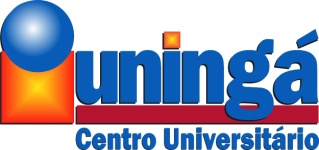 Ficha de Avaliação das Ações no PIESCTítulo do Projeto:_______________________________________________________________    Data: ________________________________________________________________________Carga Horaria:_________________________________________________________________Nome do aluno:________________________________________________________________PARTICIPAÇÃO DOS ALUNOSMuito bom  (       )Bom              (       )Regular         (       )Assiduidade      Muito bom  (       )Bom              (       )Regular         (       )PontualidadeMuito bom  (       )Bom              (       )Regular         (       )Realização das atividades propostasMuito bom  (       )Bom              (       )Regular         (       )AproveitamentoMuito bom  (       )Bom              (       )Regular         (       )Faltas ______________Nota ______________Professor: __________________________________Local e Data: 